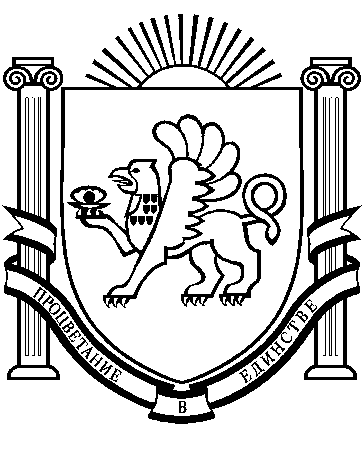 РЕСПУБЛИКА    КРЫМ                                                                                  РАЗДОЛЬНЕНСКИЙ    РАЙОН                                                                                              БОТАНИЧЕСКИЙ   СЕЛЬСКИЙ СОВЕТВнеочередное 8 - е заседание II созываРЕШЕНИЕ10 марта 2020 года                        с. Ботаническое                                 № 73 В соответствии с Федеральным законом от 06 октября 2003  № 131-ФЗ «Об общих принципах организации местного самоуправления в Российской Федерации», Законом Республики Крым от 21.08.2014 № 54-ЗРК   «Об основах местного самоуправления в Республике Крым», Уставом муниципального образования Ботаническое сельское поселение Раздольненского района Республики Крым, заслушав отчет председателя постоянной комиссии по бюджету, налогам, муниципальной собственности, земельным и имущественным отношениям, социально-экономическому развитию, законности, правопорядку, служебной этике Вовкодав С.В  о работе комиссии в 2019 году,  Ботанический сельский  совет Р Е Ш И Л:1.Утвердить отчет председателя постоянной комиссии по  бюджету, налогам, муниципальной собственности, земельным и имущественным отношениям, социально-экономическому развитию, законности, правопорядку, служебной этике Вовкодав С.В. (прилагается). 2.Признать деятельность постоянной комиссии по  бюджету, налогам, муниципальной собственности, земельным и имущественным отношениям, социально-экономическому развитию, законности, правопорядку, служебной этике в  2019 году  удовлетворительной.3. Настоящее решение вступает в силу со дня опубликования.4.Решение опубликовать на официальном сайте администрации Ботанического сельского поселения (http://admbotanika.ru).Председатель Ботанического сельскогосовета – глава администрации Ботаническогосельского поселения 						          М.А. Власевская								Приложение								к решению 8-го 	заседания								Ботанического сельского 									совета II созыва 								от 10.03. 2020 № 73Отчетпредседателя комиссии  постоянной комиссии по бюджету, налогам, муниципальной собственности, земельным и имущественным отношениям, социально-экономическому развитию, законности, правопорядку, служебной этикеКомиссия Ботанического сельского  совета  по бюджету, налогам, муниципальной собственности, земельным и имущественным отношениям, социально-экономическому развитию, законности, правопорядку, служебной этике  (далее - комиссия) была создана решением 2-й сессии II созыва Ботанического сельского совета  № 1 от 03.10.2019 года. В состав комиссии вошли 4 депутата Ботанического сельского совета:Председатель комиссии - Вовкодав С.ВСекретарь комиссии - Олейник Н.ЛЧлены комиссии: Живов О.В., Золкина Н.И.Основное направление деятельности комиссии: проведение заседаний комиссии по предварительному рассмотрению вопросов, выносимых на заседания Ботанического сельского совета на основании плана работы комиссии, подготовка и разработка нормативных правовых актов, внесение изменений в ранее принятые нормативные правовые акты, осуществление контроля за вопросами ведения комиссии.  В 2019 году проведено 5 заседания комиссии, на которых были рассмотрены следующие вопросы:1.«О внесении изменений в решение Ботанического сельского совета Раздольненского  района  Республики  Крым  от 24 декабря 2018 года № 111  «О бюджете муниципального образования Ботаническое сельское  поселение Раздольненского района Республики Крым на 2019 год и плановый период 2020 и 2021 годов».2.Об утверждении «Положения о порядке и условиях оплаты труда лиц, замещающих муниципальные должности и муниципальных служащих органов местного самоуправления муниципального образования Ботаническое сельское поселение Раздольненского района Республики Крым».3.«Об утверждении штатного расписания администрации Ботанического сельского поселения Раздольненского района Республики Крым на 2019 год».4.Об утверждении «Положения о размерах и условиях оплаты труда работников казенного учреждения «Учреждение по обеспечению деятельности органов местного самоуправления муниципального образования Ботаническое сельское поселение Раздольненского района Республики Крым».5.Об утверждении  штатного расписания  «Учреждения по обеспечению деятельности органов местного самоуправления муниципального  образования Ботаническое сельское поселение Раздольненского района Республики Крым» на 2019 год.6.О передаче имущества системы централизованного водоснабжения из муниципальной собственности муниципального образования Ботаническое сельское поселение Раздольненского района Республики Крым в государственную собственность Республики Крым.7.О передаче имущества системы водоотведения из муниципальной собственности муниципального образования Ботаническое сельское поселение Раздольненского района Республики Крым в государственную собственность Республики Крым.8. О внесении изменений  в Устав Ботанического сельского поселения.9. О внесении изменений в Правила благоустройства и санитарного содержания территории Ботанического сельского поселения, утвержденные решением 18 сессии 1 созыва Ботанического сельского совета № 5 от 17.04.2015.10. О проекте решения «Об установлении налога на имущество физических лиц на территории муниципального образования_Ботаническое сельское Раздольненского района Республики Крым»114. О проекте решения  «Об установлении земельного налога на территории  муниципального образования Ботаническое сельское поселение Раздольненского района Республики Крым на 2020 год.              11. О проекте решения «Об утверждении Порядка определения размера арендной платы за земельные участки, находящиеся в муниципальной собственности муниципального образования Ботаническое сельское поселение Раздольненского района Республики Крым, предоставляемых в аренду без проведения торгов.12. «Об установлении земельного налога на территории  муниципального образования Ботаническое сельское поселение Раздольненского района Республики Крым на 2020 год13. Об установлении налога на имущество физических лиц на территории муниципального образования Ботаническое сельское поселение Раздольненского района Республики Крым.14. Об утверждении Порядка определения размера арендной платы за земельные участки, находящиеся в муниципальной собственности муниципального образования Ботаническое сельское поселение Раздольненского района Республики Крым, предоставляемых в аренду без проведения торгов.15. Об утверждении проекта решения Ботанического сельского совета «О бюджете  муниципального образования Ботаническое сельское поселение Раздольненского района Республики Крым на 2020 год  и на плановый период 2021 и 2022 годов.16.О бюджете муниципального образования Ботаническое сельское поселение Раздольненского района Республики Крым   на 2020 год и плановый период 2021 и 2022 годов.17.О проекте решения "Об утверждении Положения о порядке привлечения средств безвозмездных поступлений, в том числе добровольных пожертвований, в бюджет Ботанического сельского поселения, и их расходования".18.Об утверждении проекта решения Ботанического сельского совета «О внесении изменений в решение Ботанического сельского совета Раздольненского  района  Республики  Крым  от 24 декабря 2018 года № 111  «О бюджете муниципального образования Ботаническое сельское  поселение Раздольненского района Республики Крым на 2019 год и плановый период 2020 и 2021 годов».19. «О внесении изменений в решение Ботанического сельского совета Раздольненского  района  Республики  Крым  от 24 декабря 2018 года № 111  «О бюджете муниципального образования Ботаническое сельское  поселение Раздольненского района Республики Крым на 2019 год и плановый период 2020 и 2021 годов».20.Об утверждении Положения об оказании имущественной поддержки субъектам малого и среднего предпринимательства на территории муниципального образования Ботаническое сельское поселение Раздольненского района Республики Крым.21.«Об утверждении штатного расписания администрации Ботанического сельского поселения Раздольненского района Республики Крым на 2020 год».22.Об утверждении  штатного расписания  «Учреждения по обеспечению деятельности органов местного самоуправления муниципального  образования Ботаническое сельское поселение Раздольненского района Республики Крым» на 2020 год.23.«Об утверждении  штатного расписания  МУП «ЖКХ «Родник» Ботанического сельского поселения Раздольненского района Республики Крым на 2020 год».Вся работа комиссии проводится в соответствии с Федеральным законом от 06 октября 2003г. №131-ФЗ «Об общих принципах организации местного самоуправления в Российской Федерации», другими  законами Российской Федерации и Республики Крым, Уставом муниципального образования Ботаническое сельское поселение Раздольненского района Республики Крым, Регламентом Ботанического сельского совета, Положением о постоянных комиссиях Ботанического совета.      Председатель комиссии:                                                     Вовкодав С.В.   Об утверждении отчета председателя постоянной комиссии второго созыва по бюджету, налогам, муниципальной собственности, земельным и имущественным отношениям, социально-экономическому развитию, законности, правопорядку, служебной этике о результатах деятельности комиссии за 2019 год